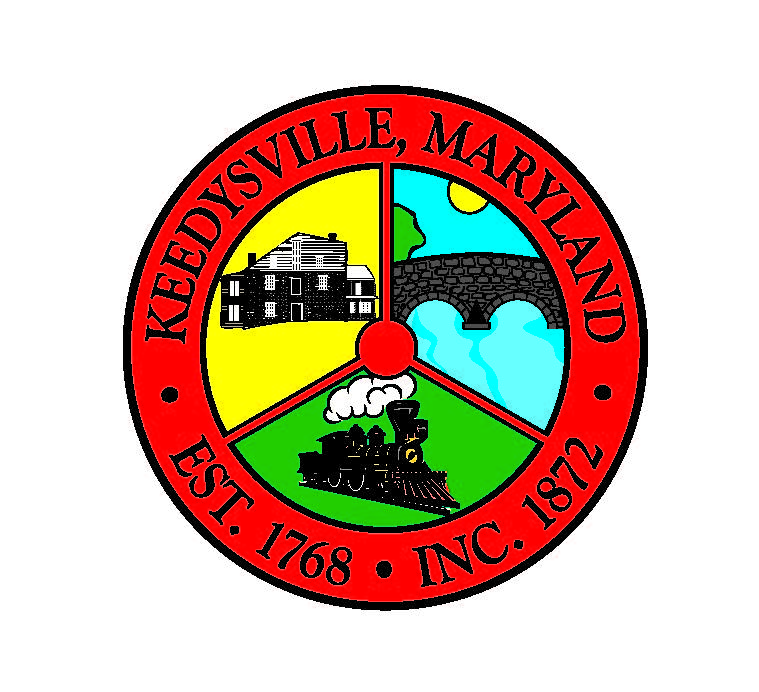 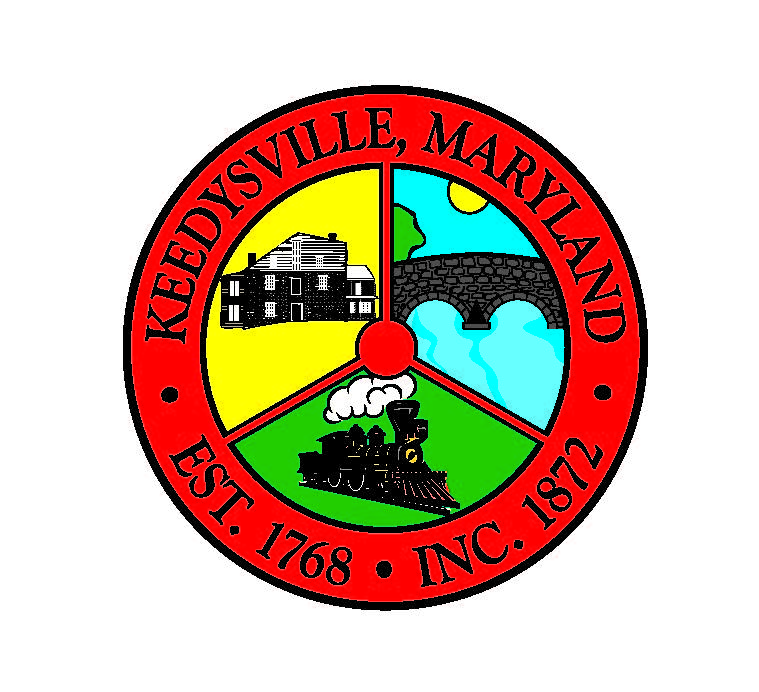 Zoning Permit Application  Date 					  Fee 	         $20.00		This application is APPROVED for a Zoning Permit and is subject to application and issuance of any required Building Permit(s) and/or Site Plans together with compliance with all Rules, Regulations, Statutes and Ordinances.This application is DENIED for a Zoning Permit at this time for the following reason(s):	PURSUANT TO THE KEEDYSVILLE ZONING ORDINANCE YOU HAVE THIRTY (30) DAYS TO APPEAL THIS DECISION TO THE BOARD OF ZONING APPEALS.Reviewed By:								   	Date: 								Lisa Riner, Town Administrator		__________________________________________________________________________________________ZONING APPEALWORKSHEETTO BE COMPLTED BY ZONING ADMINISTRATOR or REPRESENTATIVE:Official Use Only
Zoning Appeal No: 	Request		 Variance			 Special Exception		 Non-conforming Use			 Administrative Error		 Interpretive	  	 	    Other	Names & Addresses of Adjacent Property Owners:Reviewed and Approved by: 								Date: 				Lisa Riner, Town Administrator